 «09» ноября 2020 г                                                                                              № 153О проведении диагностикиметапредметных результатовдля обучающихся  9 класса  В соответствии с приказом Министерства образования  и науки и Республики Бурятия от 28.10.2020 г № 1233, регламентом проведения диагностики метапредметных результатов для обучающихся 9 класса, в соответствии с приказом  МКУ «РУО» от 11 ноября 2020 г  Приказываю:Провести 26.11.2020 г диагностику метапредметных результатов для обучающихся 9 классаНазначить школьным координатором  зам.директора по УВР Вещеву Е.И.Назначить   организатором в  в аудитории   Попову М.А. – педагога-психологаКонтроль за исполнение данного приказа возложить на Вещеву Е.И.- зам.директора по УВР.                                    Директор школы:                        Осетрова С.А.БуряадРеспубликын«Кабанскынаймаг» муниципальнабайгууламжынэмхизургаангурэнэймэдэлэйюрэнхыhуралсалайзургаан «Посольскынюрэнхыhуралсалайдундаhургуули»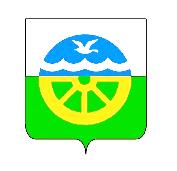 Муниципальное автономноеобщеобразовательное учреждение«Посольская средняя общеобразовательная школа»МО «Кабанский район»Республики Бурятия671206 Республика Бурятия Кабанский район село Посольское улица Набережная 53671206 Республика Бурятия Кабанский район село Посольское улица Набережная 53671206 Республика Бурятия Кабанский район село Посольское улица Набережная 53Тел/факс 83013891032Е-mail:posschool2018@gmail.com cайт:   https://posolskoe.buryatschool.ru/ИНН 0309009457 КПП 030901001 ОГРН 1020300666858 УФК по Республике Бурятия (МАОУ "Посольская СОШ")БИК 048142001 р/с : 40701810500001000003 Отделение-НБ Республика Бурятия г. Улан-Удэ л/счет 30026Э14360ПРИКАЗЗАХИРАЛТАТел/факс 83013891032Е-mail:posschool2018@gmail.com cайт:   https://posolskoe.buryatschool.ru/ИНН 0309009457 КПП 030901001 ОГРН 1020300666858 УФК по Республике Бурятия (МАОУ "Посольская СОШ")БИК 048142001 р/с : 40701810500001000003 Отделение-НБ Республика Бурятия г. Улан-Удэ л/счет 30026Э14360ПРИКАЗЗАХИРАЛТАТел/факс 83013891032Е-mail:posschool2018@gmail.com cайт:   https://posolskoe.buryatschool.ru/ИНН 0309009457 КПП 030901001 ОГРН 1020300666858 УФК по Республике Бурятия (МАОУ "Посольская СОШ")БИК 048142001 р/с : 40701810500001000003 Отделение-НБ Республика Бурятия г. Улан-Удэ л/счет 30026Э14360ПРИКАЗЗАХИРАЛТА